MAT 8. RAZRED (petek, 29. 5. 2020)Rešitve nalog: SDZ (5. del), str. 67/ 1 (a, b, c)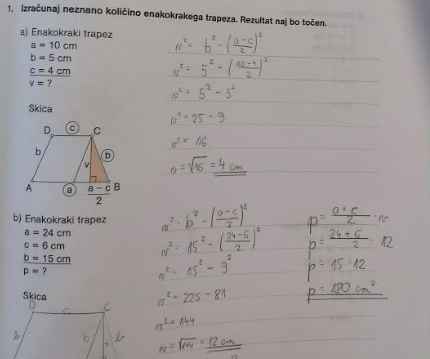 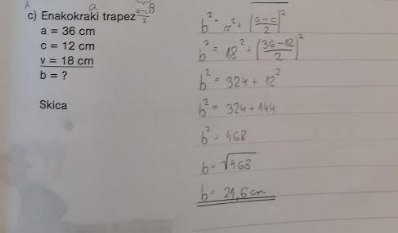 OBRAVNAVA UČNE SNOVI: UPORABA PITAGOROVEGA IZREKA V KOORDINATNEM SISTEMUUčenci, danes se boste naučili, kako uporabimo Pitagorov izrek v koordinatnem sistemu.V zvezek zapiši naslov: UPORABA PITAGOROVEGA IZREKA V KOORDINATNEM SISTEMU.V SDZ (5. del) je ta učna snov na strani 71.V zvezek si zapiši naslednjo nalogo:Izračunaj dolžino daljice, ki jo določata točki  in Najprej narišemo točki v koordinatni sistem in določimo točko  tako, da dobimo pravokotni trikotnik. Dolžina daljice  je dolžina hipotenuze. Določimo obe kateti.Kateta  poteka od  do :  Kateta  poteka od  do : 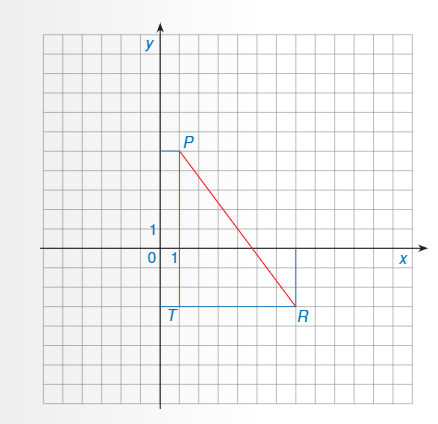 V SDZ (5. del) reši naslednje naloge: str. 72/ 1, 2. a                                                             str. 73/ 3